                                                                                        OSNOVNA ŠOLA HORJULŠolska  ulica 44, 1354 Horjul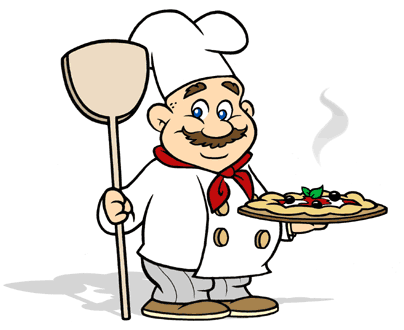 JEDILNIK16.-20. januar 2023PonedeljekZajtrkAjdov kruh(1), marmelada, čajPonedeljekMalicaPolnozrnata štručka(1), bio sadni kefir(7), mandarinaPonedeljekKosiloParadižnikova juha(1,7), kaneloni(1,3,7), francoska solata(3,7), rezine citrusov PonedeljekPopoldanska malicaSuho sadje, pisan kruh(1)TorekZajtrkČrni kruh(1), rezini sira(7), mandarinaTorekMalicaKoruzni kosmiči, domače mleko(7), banana TorekKosiloKrompirjev golaž(1), koruzni kruh(1), čokoladna spirala(1,3,6,7,8), sok   TorekPopoldanska malicaKruh(1), kefir(7)SredaZajtrkGraham žemlja(1), hruškaSredaMalicaOvseni kruh(1), čokoladni namaz(7,8), čajSredaKosiloPuranja pečenka v smetanovi omaki(7), skutni svaljki(1,7), mešana solata, hruškaSredaPopoldanska malicaRižev vafelj, kiviČetrtekZajtrkKoruzni in pirini kosmiči(1), mleko(7)ČetrtekMalicaBio štručka(1), piščančja salama, sir(7), sveže kumareŠS, čaj ČetrtekKosiloKisla repa(1), matevž, pečenicaČetrtekPopoldanska malicaJabolko, bio korenčkovo pecivo(1) PetekZajtrkOvseni kruh(1), skutin namaz s temno čokolado(7), čajPetekMalicaČrna žemlja(1), bela kava(7), jabolkoPetekKosiloZelenjavna kremna juha(1,7), sirovi tortelini(1,3,7,12) v paradižnikovi omaki, zeljna solataPetekPopoldanska malicaSkuta s podloženim sadjem(7), črni kruh(1)OPOZORILO     V zgornjih jedeh so lahko prisotni vsi naslednji alergeni: 1. Žita, ki vsebujejo gluten, zlasti pšenica, rž, ječmen, oves, pira, kamut ali njihove križane vrste in proizvodi iz njih. 2. Raki in proizvodi iz njih,  3. jajca in proizvodi iz njih, 4. ribe in proizvodi iz njih, 5. arašidi (kikiriki) in proizvodi iz njih, 6. zrnje soje in proizvodi iz njega, 7. mleko in mlečni izdelki, ki vsebujejo laktozo, 8. oreščki: mandlji, lešniki, orehi, indijski oreščki, ameriški orehi, brazilski oreščki, pistacija, makadamija ali orehi Queensland ter proizvodi iz njih, 9. listna zelena in proizvodi iz nje, 10. gorčično seme in proizvodi iz njega, 11. sezamovo seme in proizvodi iz njega, 12. žveplov dioksid in sulfidi, 13. volčji bob in proizvodi iz njega, 14. mehkužci in proizvodi iz njih.  V primeru, da dobavitelj ne dostavi naročenih artiklov, si kuhinja pridržuje pravico do spremembe jedilnika. Voda in topel čaj sta ves čas na voljo.                                                                             DOBER TEK!Legenda: BIO - ekološko živilo; domače - živilo lokalnega pridelovalca; šs: šolska shema sadja in zelenjaveOPOZORILO     V zgornjih jedeh so lahko prisotni vsi naslednji alergeni: 1. Žita, ki vsebujejo gluten, zlasti pšenica, rž, ječmen, oves, pira, kamut ali njihove križane vrste in proizvodi iz njih. 2. Raki in proizvodi iz njih,  3. jajca in proizvodi iz njih, 4. ribe in proizvodi iz njih, 5. arašidi (kikiriki) in proizvodi iz njih, 6. zrnje soje in proizvodi iz njega, 7. mleko in mlečni izdelki, ki vsebujejo laktozo, 8. oreščki: mandlji, lešniki, orehi, indijski oreščki, ameriški orehi, brazilski oreščki, pistacija, makadamija ali orehi Queensland ter proizvodi iz njih, 9. listna zelena in proizvodi iz nje, 10. gorčično seme in proizvodi iz njega, 11. sezamovo seme in proizvodi iz njega, 12. žveplov dioksid in sulfidi, 13. volčji bob in proizvodi iz njega, 14. mehkužci in proizvodi iz njih.  V primeru, da dobavitelj ne dostavi naročenih artiklov, si kuhinja pridržuje pravico do spremembe jedilnika. Voda in topel čaj sta ves čas na voljo.                                                                             DOBER TEK!Legenda: BIO - ekološko živilo; domače - živilo lokalnega pridelovalca; šs: šolska shema sadja in zelenjaveOPOZORILO     V zgornjih jedeh so lahko prisotni vsi naslednji alergeni: 1. Žita, ki vsebujejo gluten, zlasti pšenica, rž, ječmen, oves, pira, kamut ali njihove križane vrste in proizvodi iz njih. 2. Raki in proizvodi iz njih,  3. jajca in proizvodi iz njih, 4. ribe in proizvodi iz njih, 5. arašidi (kikiriki) in proizvodi iz njih, 6. zrnje soje in proizvodi iz njega, 7. mleko in mlečni izdelki, ki vsebujejo laktozo, 8. oreščki: mandlji, lešniki, orehi, indijski oreščki, ameriški orehi, brazilski oreščki, pistacija, makadamija ali orehi Queensland ter proizvodi iz njih, 9. listna zelena in proizvodi iz nje, 10. gorčično seme in proizvodi iz njega, 11. sezamovo seme in proizvodi iz njega, 12. žveplov dioksid in sulfidi, 13. volčji bob in proizvodi iz njega, 14. mehkužci in proizvodi iz njih.  V primeru, da dobavitelj ne dostavi naročenih artiklov, si kuhinja pridržuje pravico do spremembe jedilnika. Voda in topel čaj sta ves čas na voljo.                                                                             DOBER TEK!Legenda: BIO - ekološko živilo; domače - živilo lokalnega pridelovalca; šs: šolska shema sadja in zelenjave